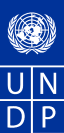 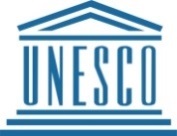 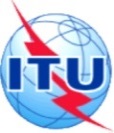 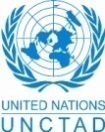 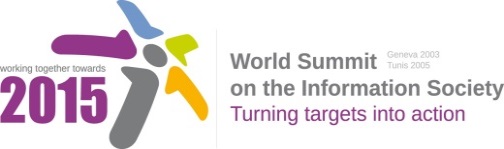 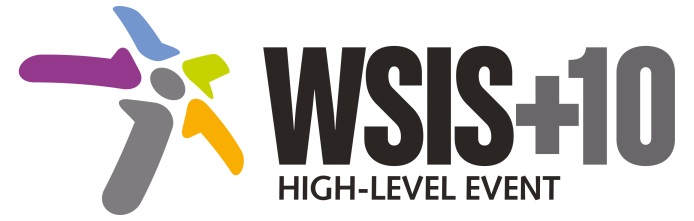 Draft WSIS+10 Vision for WSIS Beyond 2015С8. Cultural Diversity1.	VisionOur vision inclusive Knowledge Societies is that of a more culturally and linguistically diverse world, where  languages are present in ; where development takes into account localcontexts, builds on the knowledge generated by all communities, promotes innovation and creativity, and allows all human beings to practice their own culture and enjoy that of others free from fear. It is a world where marginalized groups, including indigenous peoples, , enjoy increased recognition and equity; artists, cultural professionals and practitioners are empowered to create, produce, disseminate enjoy a broad range of cultural goods, services and activities; and 2.	PillarsThe Recommendation concerning the Promotion and Use of Multilingualism and Universal Access to Cyberspace.Reinforce and implement at national level of the Recommendation concerning the Promotion and Use of Multilingualism and Universal Access to Cyberspace Open up cyberspace to content production and content fruition in more languages, be they local, nationalor international, including email, search enginesLaunch and support governmental and initiatives for. digitization and digital archiving of cultural heritage.and programmes launched and/or implemented by different international and regional organizationsDevelop region-wide standards for developing digital content specific to the vehicular languages that will enhance quality, interoperability, and inter-regional collaboration.Promote infrastructure to facilitate development of local content, given the relationship between the deployment of Internet infrastructure and the development of local digital content.Support national entrepreneurial and start-up ecosystem to help the digital content industry to flourish, including incubators, accelerators, mentorship, investments, and venture capital, focusing on applications and emphasizing the recent technology trends such as mobile devices, tablet computers, and cloud computing.The UN Declaration on the Rights of Indigenous Peoples. the UN Declaration on the Rights of Indigenous Peoples, relevant in the context of WSIS and the ICT landscape,. In particular,  to:the digital divides with regard to Indigenous Peoples.Support the full and effective participation of Indigenous Peoples in the WSIS process and beyond.Foster policies and programmes that promote media pluralism Indigenous media.Ensure traditional knowledgeEnsure that Indigenous knowledge is recognized to have an important place in inclusive knowledge societies.cultural for all to promote inclusive social development.he Diversity of Cultural Expressions.Advocate worldwide of the strategic link between culture and development.Integrate culture within all development policies and programmes.Leverage culture for poverty reduction and inclusive economic developmentBuild on culture to promote environmental sustainability.Strengthen resilience to disasters and combat climate change through cultureHarness culture as a resource for achieving sustainable urban development and management.Facilitate local content production with measures at governmental and community level.Develop North-South, and South-South cooperation in all areas relating to C8 AL.Promote the public service value on the Internet and particularly through safeguarding freedom of expression implemented by a multiplicity of platforms and services.Safeguarding of Intangible Cultural Heritage.Value, safeguard and transmit culture to future generations.Capitalize on culture to foster innovative and sustainable models of cooperation.Focus national policy on languages as a strategic  factor for development policy.Mobilize culture and mutual understanding to foster peace and reconciliation.Bridge differences and discrepancies among the objectives of the diverse stakeholders in the field of linguistic policies worldwide, to create a global platform for joint action.New Pillar: Encourage the integration of digital content development concepts and skills into IT curricula at the higher education level, including the development of inter-disciplinary post-graduate courses, and the establishment of training centres that provide technical training in digital content development.New Pillar: measurement of digital content especially in local language. Such pillar will include the formulation of indicators/indices for digital content in local language, data collection and analysis of local digital content development. 3.	TargetsA more culturally and linguistically diverse world, where at least 40% of the existing 6,000 languages are present in public life;An increase of Intangible Cultural Heritage safeguarding plans with a linguistic dimension Near universal ratification of the Convention on the Protection and Promotion of the Diversity of Cultural Expressions and significant new resources mobilized for the International Fund for Cultural Diversity; Strong increase of measures implementing the principles of the UN Declaration on Indigenous Peoples. 